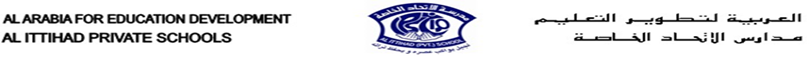 ورقة عمل الدرس : المسؤولية في الإسلامللصف : الثاني عشر   قال رسول الله صلى الله عليه وسلم :  "لا تزولُ قدَما عبدٍ يومَ القيامةِ حتَّى يسألَ عن عمرِهِ فيما أفناهُ ، وعن عِلمِهِ فيمَ فعلَ ، وعن مالِهِ من أينَ اكتسبَهُ وفيمَ أنفقَهُ ، وعن جسمِهِ فيمَ أبلاهُ" الترمذيضع عنوانا للحديث الشريف:....................................................مسؤولية الانسان امام الله حدّد مسؤولياتك تجاه كل واحد من الأمور الأربعة التي ستسأل عنها ..................................مسؤولية الانسان عن نفسه ...................................................................................................................................................مسؤولية الانسان عن اسرته و اقربائه.....................................................................................................................مسؤولية الانسان المهنية ............................................................................................................مسؤولية الانسان تجاه وطنه ...........................................وضّح ما يلي  :دور الإعلام في المسؤولية الجماعية ...ان الاعلام دورا كبير في تشكيل عقول الافراد و تحديد معالم الشخصيات و توجيه السلوكيات و غرس القيم و الأهداف بما يحقق المصالح الخاصة و العامة .....الأمن والمسؤولية الجماعية.          ....الامن مسؤولية جماعية...........أنتم أهل التّميز وصنّاع التّغييرالهدف : أن يتبين مجالات المسؤولية الفردية والجماعية في الإسلام